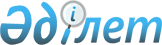 О внесении изменений в некоторые приказы Агентства Республики Казахстан по статистикеПриказ Председателя Агентства Республики Казахстан по статистике от 28 ноября 2013 года № 279. Зарегистрирован в Министерстве юстиции Республики Казахстан 24 декабря 2013 года № 9014

      В соответствии с подпунктом 2) статьи 12 и пунктом 2 статьи 16 Закона Республики Казахстан "О государственной статистике" от 19 марта 2010 года, ПРИКАЗЫВАЮ:



      1. Внести изменения в следующие приказы Агентства Республики Казахстан по статистике:

      1) в приказ Председателя Агентства Республики Казахстан по статистике от 30 сентября 2010 года № 279 «Об утверждении статистической формы общегосударственного статистического наблюдения "Книга учета крестьянских или фермерских хозяйств № _____" и инструкции по ее заполнению» (зарегистрированный в Реестре государственной регистрации нормативных правовых актов под № 6584, опубликованный в газете «Казахстанская правда» от 25 декабря 2010 года, № 351-353 (26412-26414)):



      в пункте 1 подпункты 1), 2) изложить в следующей редакции:

      «1) в статистическую форму общегосударственного статистического наблюдения «Книга учета крестьянских или фермерских хозяйств № _____» (код 1827114, индекс 1-фермер, периодичность один раз в пять лет), согласно приложению 1 к настоящему приказу;

      2) в инструкцию по заполнению статистической формы общегосударственного статистического наблюдения «Книга учета крестьянских или фермерских хозяйств № ____» (код 1827114, индекс 1-фермер, периодичность один раз в пять лет), согласно приложению 2 к настоящему приказу.»;



      приложения 1, 2 изложить в новой редакции, согласно приложению 1, 2 к настоящему приказу.

      2) в приказ и.о. Председателя Агентства Республики Казахстан по статистике от 14 июля 2010 года № 183 «Об утверждении Правил представления административных данных административными источниками на безвозмездной основе» (зарегистрированный в Реестре государственной регистрации нормативных правовых актов под № 6394, опубликованный в газете «Казахстанская правда» от 28 сентября 2010 года № 255 (26316)):



      в Правилах представления административных данных административными источниками на безвозмездной основе, утвержденных вышеуказанным приказом:



      подпункт 2) пункта 4 изложить в следующей редакции:

      «2) Административные источники – центральные и местные исполнительные органы, Акимы поселка, села, сельского округа, Национальный Банк Республики Казахстан и иные государственные органы, осуществляющие сбор учетных или иных данных в процессе реализации стратегических, регулятивных, реализационных или контрольных функций в соответствии с законодательством Республики Казахстан, за исключением статистической деятельности;»;



      пункт 12, 13 изложить в следующей редакции:

      «12. Представление данных похозяйственного учета территориальным органам статистики осуществляется Акимами поселков, сел, сельских округов через заполнение статистических форм на электронных или бумажных носителях для актуализации сельскохозяйственного регистра по домашним хозяйствам.

      13. Ежеквартально до 15 числа месяца, следующего за отчетным кварталом, Акимы поселков, сел, сельских округов представляют информацию похозяйственного учета для актуализации статистического регистра жилищного фонда.».



      2. Департаменту регистров и публикаций совместно с Юридическим департаментом Агентства Республики Казахстан по статистике в установленном законодательством порядке:

      1) обеспечить государственную регистрацию настоящего приказа в Министерстве юстиции Республики Казахстан;

      2) направить на официальное опубликование в средства массовой информации настоящий приказ в течение десяти календарных дней после его государственной регистрации в Министерстве юстиции Республики Казахстан;

      3) обеспечить обязательную публикацию настоящего приказа на Интернет-ресурсе Агентства Республики Казахстан по статистике.



      3. Контроль за исполнением настоящего приказа возложить на курирующего заместителя Председателя Агентства Республики Казахстан по статистике.



      4. Настоящий приказ вводится в действие по истечении десяти календарных дней после дня его первого официального опубликования.      Председатель агентства

      Республики Казахстан

      по статистике                              А. Смаилов

Приложение 1            

к приказу Председателя Агентства 

Республики Казахстан по статистике

от 28 ноября 2013 года № 279   1. Шаруа немесе фермер қожалығының құрамы туралы мәліметтер/

Сведения о составе крестьянского или фермерского хозяйства2. 1 қаңтарға негізгі қорлардың құны, мың теңге/

Стоимость основных фондов на 1 января, тысяч тенге3. 1 қаңтарға кенттік, ауылдық округтың шегінде және шегінен тыс жалға берілген (жалға алынған) шаруа немесе фермер қожалықтарының пайдаланымындағы жерлер/

Земля, находящаяся в пользовании крестьянского или фермерского хозяйства, сданная (взятая) в аренду в пределах и вне пределов сельского, поселкового округа на 1 января* Егер жер жалға берілген (немесе алынған) болса, онда «Қосымша мәліметтер» бөлімінде кімге (немесе кімнен) берілгенін (немесе алынғанын) көрсету керек/

Если земля сдана (или взята) в аренду, то в разделе «Дополнительные сведения» следует указать кому она сдана (или у кого взята)4. Шаруашылықтың жеке меншігі болып табылатын мал (басы)/

Скот, являющийся личной собственностью хозяйства (голов)5. 1 қаңтарға ауыл шаруашылығы өнімдерін қайта өңдеуге арналған ауыл шаруашылығы техникалары мен жабдықтарының қолда бары туралы мәліметтер

Сведения о наличии сельскохозяйственной техники и оборудования для переработки продукции сельского хозяйства на 1 января6. 1 қаңтарға ауыл шаруашылығы өнімдерін сақтауға және малдарды ұстауға арналған құрылыстар, басқа да құрылыстар/

Постройки для хранения сельскохозяйственной продукции и содержания скота, другие постройки на 1 января7. 1 қаңтарға сатып алынатын кооперативтік бірлестіктердің, сатып алынатын орталықтардың нақты бары/

Наличие закупочных кооперативных объединений, закупочных центров на 1 января8. Қосымша мәліметтер/

Дополнительные сведенияҚолдары/

Подписи                      20 __ жылғы ______________

                             года                      кітапта ______________________ бет

                      в книге                           страниц                           нөмірленді және бауланды

                          пронумеровано и прошнуровано                      мөр орны қолы ____________

                      место печати подпись

Приложение 2          

к приказу Председателя Агентства 

Республики Казахстан по статистике

от 28 ноября 2013 года № 279  Приложение 2          

к приказу Председателя Агентства 

Республики Казахстан по статистике

от 30 сентября 2010 года № 279   Инструкция по заполнению статистической формы

общегосударственного статистического наблюдения

«Книга учета крестьянских или фермерских хозяйств»

(код 1827114, индекс 1-фермер, периодичность

один раз в пять лет)      1. Настоящая Инструкция разработана в соответствии с подпунктом 7) статьи 12 Закона Республики Казахстан «О государственной статистике» и детализирует порядок заполнения статистической формы общегосударственного статистического наблюдения «Книга учета крестьянских или фермерских хозяйств» (код 1827114, индекс 1-фермер, периодичность один раз в пять лет).

      2. Следующие определения применяются в целях заполнения данной статистической формы:

      1) крестьянское или фермерское хозяйство – семейно-трудовое объединение лиц, в котором осуществление предпринимательства неразрывно связано с использованием земель сельскохозяйственного назначения для производства сельскохозяйственной продукции, а также с переработкой и сбытом этой продукции;

      2) бизнес-идентификационный номер (БИН) – уникальный номер, формируемый для юридического лица (филиала и представительства) и индивидуального предпринимателя, осуществляющего деятельность в форме совместного предпринимательства;

      3) индивидуальный идентификационный номер (ИИН) - уникальный номер, формируемый для физического лица, в том числе индивидуального предпринимателя, осуществляющего деятельность в виде личного предпринимательства;

      4) сельскохозяйственные угодья – участки земли, используемые для получения сельскохозяйственной продукции. В их состав входят пашни, земли под многолетними культурами, сенокосы и пастбища;

      5) пашня – систематически обрабатываемые сельскохозяйственные угодья, используемые под посевы сельскохозяйственных культур, включая посевы многолетних трав и чистые пары;

      6) многолетние насаждения – сельскохозяйственные угодья, используемые под искусственно созданными древесными, кустарниковыми (без лесной площади) или травянистыми многолетними растениями, предназначенными для получения урожая плодово-ягодной, технической или лекарственной продукции. В составе многолетних насаждений различают сад, виноградник, ягодник, плодовый питомник, плантации;

      7) сенокосы – сельскохозяйственные угодья, систематически используемые для сенокошения;

      8) пастбища – сельскохозяйственные угодья, систематически используемые для выпаса животных (такое использование является основным), а также земельные участки, пригодные для пастьбы скота, не используемые под сенокос и не являющиеся залежью;

      9) залежь – земельный участок, который ранее использовался под пашню и более одного года, начиная с осени, не используется для посева сельскохозяйственных культур и не подготовлен под пар;

      10) посевная площадь – площадь пашни, засеянная сельскохозяйственными культурами. В ее состав входят: озимые посевы прошлого года за вычетом зимней гибели; яровые, посеянные в текущем году на самостоятельной площади, включая пересев озимых и многолетние травы посева данного года (беспокровные); многолетние травы посева прошлых лет на площади, которая будет убираться в текущем году, то есть укосная площадь, сохранившаяся к весне.

      3. Субъектами крестьянского или фермерского хозяйства являются лица, занимающиеся предпринимательской деятельностью без образования юридического лица и при отсутствии признаков юридического лица. Крестьянское или фермерское хозяйство может выступать в формах:

      крестьянского хозяйства, в котором предпринимательская деятельность осуществляется в форме семейного предпринимательства, основанного на базе общей совместной собственности. Создается на основании получения государственного акта на право аренды или постоянного пользования земельным участком;

      фермерского хозяйства, основанного на осуществлении индивидуального предпринимательства. Создается на основании получения патента на сельскохозяйственную деятельность;

      фермерского хозяйства, организованного в форме простого товарищества на основе договора о совместной хозяйственной деятельности.

      4. Статистическая форма ведется в строгом соответствии с настоящей Инструкцией. Подчистки и не оговоренные текстовой записью поправки не допускаются. Любые исправления и зачеркивания оговариваются и заверяются подписью Акима или специалиста поселковой, сельской администрации.

      Заполнение статистической формы ведется Акимами поселка, села, сельского округа по подчиненным им населенным пунктам. Книги учета крестьянских или фермерских хозяйств должны храниться в поселковой, сельской администрации наравне с денежными документами и ценными бумагами. Сохранность, своевременная и правильная запись в книгах обеспечивается Акимом поселка, села, сельского округа.

      Поселковые, сельские администрации один раз в пять лет производят закладку книг учета крестьянских или фермерских хозяйств по состоянию на 1 января. Книги учета крестьянских или фермерских хозяйств заполняются при присутствии главы крестьянского или фермерского хозяйства в сельскую, поселковую администрацию в период с 1 по 15 января.

      В последующие четыре года два раза в год поселковые, сельские администрации проводят сплошную сверку и уточнение записей в ранее заведенных книгах учета крестьянских или фермерских хозяйств. Проверка и уточнение записей проводится по состоянию на 1 января – с 1 по 15 января, по состоянию на 1 июля – с 1 по 15 июля.

      Во избежание неохвата отдельных крестьянских или фермерских хозяйств, главный специалист сельской администрации перед началом закладки или уточнения записей книг учета крестьянских или фермерских хозяйств проверяет список всех расположенных на территории поселковой, сельской администрации крестьянских или фермерских хозяйств.

      В крупных населенных пунктах, где главный специалист поселковые, сельские администрации не может лично посетить все крестьянские хозяйства в течение 15 календарных дней и провести в этот срок закладку книг учета крестьянских или фермерских хозяйств или уточнение записей в них, сельская, поселковая администрация привлекает других специалистов сельской, поселковой администрации. Работой привлеченных лиц руководит Аким поселковые, сельские администрации:

      он выдает книги учета крестьянских или фермерских хозяйств для их заполнения или проверки и уточнения записей в них;

      лично принимает заполненные (проверенные) книги, контролируя при этом правильность оформления записей, четкость и обоснованность внесенных уточнений, наличие подписей главы крестьянского хозяйства.

      В период закладки новых книг учета крестьянских или фермерских хозяйств или проверки и уточнения записей в ранее заложенных книгах, а также по окончании этих работ, специалисты территориальных органов государственной статистики проводят проверку полноты и правильности заполнения сельскими, поселковыми администрациями книг и оказывают им помощь в устранении выявленных недостатков.

      Данные книг учета крестьянских или фермерских хозяйств используются статистическими органами – для получения данных о числе работающих, для учета скота, наличии сельскохозяйственной техники и других показателей.

      5. На титульном листе книги учета крестьянских или фермерских хозяйств записывается название населенных пунктов с отметкой против каждого из них номеров страниц, на каждом из которых размещены сведения по отдельному крестьянскому или фермерскому хозяйству этих населенных пунктов. Книги учета крестьянских или фермерских хозяйств поселковые, сельские администрации нумеруются после их заполнения сквозной нумерацией.

      В случае изменения местожительства главы крестьянского или фермерского хозяйства на другую улицу или другой населенный пункт, в строке «Постоянное место жительства главы крестьянского или фермерского хозяйства» зачеркивается его прежний адрес и записывается новый.

      В случае замены главы крестьянского или фермерского хозяйства другим лицом из состава того же хозяйства (в связи со смертью или по другим причинам), зачеркивают фамилию, имя и отчество прежнего главы крестьянского или фермерского хозяйства и записывают нового главу со ссылкой на обосновывающий документ.

      Если крестьянское или фермерское хозяйство распалось на несколько хозяйств, то адресную часть прежнего хозяйства зачеркивают, записывают причину: «разделилось на…» и проставляют номера вновь выданных актов на владение землей и дату. Затем заполняют в книгу учета крестьянских или фермерских хозяйств вновь созданные хозяйства согласно акту на владение землей и другим документам.

      Если крестьянское или фермерское хозяйство ликвидировано или все члены хозяйства выбывают на постоянное жительство за пределы данной администрации, то его адресную часть зачеркивают, ставят дату и причину ликвидации (отказ от права на владение землей, банкротство).

      В разделе «Дополнительные сведения» по этим хозяйствам делаются отметки: «Разделилось с хозяйством №….» или «Выделилось из хозяйства №…» и указывается наименование и дата документа, которым оформлено разделение старого хозяйства.

      Адрес головного крестьянского или фермерского хозяйства должен соответствовать фактическому местонахождению его земельного надела, предоставленного ему для производства сельскохозяйственной продукции. Если есть филиал, то он указывается по строке «адрес филиала крестьянского или фермерского хозяйства».

      Основное направление деятельности крестьянского или фермерского хозяйства может быть: растениеводство, животноводство или смешанное (растениеводство и животноводство). Другие виды деятельности могут быть: переработка сельскохозяйственной продукции, улов рыбы, пчеловодство или другие (указать какие).

      6. Раздел «Сведения о составе крестьянского или фермерского хозяйства» заполняется один раз в год – 1 января.

      По строке 1 показывают среднегодовую численность работников, занятых в сельскохозяйственном производстве. К ним относятся все работающие члены крестьянского или фермерского хозяйства, граждане, работающие в данном крестьянском или фермерского хозяйстве по найму (принятые по трудовому договору или контракту), в том числе привлеченные сезонные работники.

      Для расчета среднегодовой численности работников используют среднемесячную численность работников, которая определяется расчетным путем.

      Пример 1. С 3 по 20 мая 5 наемных работников отработали 18 дней. Сумма численности наемных работников за май считается умножением числа работающих за 1 день на число отработанных дней в этом месяце (5Ч18 = 90 человеко-дней). Сумма численности наемных работников за май составила 90 человеко-дней, число календарных дней в мае 31, списочная численность наемных работников в среднем за май составила 3 человека (90/31) плюс число постоянно работающих членов крестьянского хозяйства, например 4 человека и получится 3+4=7 человек.

      Независимо от того, в каком месяце зарегистрировано крестьянское хозяйство, среднегодовая численность работников определяется путем суммирования среднемесячной численности работников за все месяцы работы и делением полученной суммы на 12.

      Пример 2. Крестьянское или фермерское хозяйство зарегистрировано 1 апреля. Число постоянно работающих членов крестьянского хозяйства 4 человека. В мае на сезонные работы было принято 5 человек на 18 дней и в сентябре – 3 человека на 10 дней. Среднемесячная численность работников составила в апреле 4 человека, мае – 7 человек (5*18/31+4), июне, июле и августе по 4 человека, сентябре – 5 человек (3*10/30+4), октябрь, ноябрь и декабрь по 4 человека. Среднегодовая численность работников составляет 3,3 человека [(4+7+4+4+4+5+4+4+4)/12].

      По строке 2, из общего числа занятых, показывается отдельно среднегодовая численность работающих женщин, которая рассчитывается аналогичным образом.

      По строке 3 отдельно показывают среднегодовую численность работающих по найму (принятых по трудовому договору или контракту), с учетом привлеченных сезонных работников. [В примере 2 в мае привлекалось 5 человек на 18 дней и в сентябре 3 человека на 10 дней. Среднегодовая численность наемных работников составит 0,3 (5Ч18/31+3Ч10/30)/12]

      По строке 4 показывается среднегодовая численность работников занятых только в переработке сельскохозяйственной продукции и других видах деятельности (кроме сельскохозяйственной).

      7. По строке 1 раздела «Стоимость основных фондов, тыс. тенге на 1 января» показывается оценочная стоимость земельного участка по данным «Расчета определения стоимости земельного участка», который прилагается к «Государственному акту на право собственности на земельный участок» при регистрации крестьянского или фермерского хозяйства в территориальных органах Агентства РК по управлению земельными ресурсами, в тысячах тенге.

      По строке 2 показывается общая стоимость сельскохозяйственных машин и оборудования, указанных в разделе 5 (без стоимости грузовых и легковых автомобилей) в цене текущего года за вычетом износа, в тысячах тенге.

      8. В части А раздела «Земля, находящаяся в собственности, сданная (взятая) в аренду в пределах и вне пределов территории поселковой, сельской администрации на 1 января», общая земельная площадь (кроме приусадебного участка, который учитывается в книге похозяйственного учета домашних хозяйств – форма № 1), полученная во владение или временное пользование, заполняется на основании акта на право землепользования, полученного при регистрации крестьянского или фермерского хозяйства и проставляется по строке 1. Если эта земля, или ее часть, сдается в аренду, то эта площадь показывается по строке 8. Если кроме зарегистрированной по акту земельной площади, дополнительно берется земля в аренду, то эту площадь следует показать по строке 9. Все показатели по земле заполняются в гектарах.

      Строки 8, 9 заполняются лишь в том случае, если земля находится в собственности хозяйства. Если земля взята в аренду (в том числе долгосрочную), строки 8 и 9 не заполняются.

      Сельскохозяйственные угодья по строке 2 включают в себя пашню, многолетние насаждения (без полезащитных лесных полос), сенокосы, пастбища и залежи. По графе 2, 4, 6, 8 и 10 показываются все земли находящиеся вне пределов сельского округа, но принадлежащие данному крестьянскому или фермерскому хозяйству.

      В части Б посевная площадь под урожай текущего года, в гектарах заполняется путем опроса главы хозяйства (или взрослых членов хозяйства).

      По строке 10 посевы в междурядьях садов включаются в итог посевной площади соответствующей культуры и в итог всей посевной площади. Посевы, произведенные в междурядьях пропашных культур, а также повторные (пожнивные) посевы, в посевную площадь не включаются. Не учитываются в посевной площади сады, ягодники, зеленые газоны, дорожки и другие площади, не занятые посевами сельскохозяйственных культур.

      Из строки 11 по строкам 12, 13, 14, 15 выделяются посевы зерновых культур по видам, посеянных в отчетном году. В посевы кукурузы включается кукуруза на зерно в полной спелости, за исключением кукурузы в домолочно-восковой, молочно-восковой и восковой спелости, используемой на силос и зеленый корм. Эти культуры показываются по строке 21 «кормовые культуры».

      По строке 26 «картофель» показывается вся площадь картофеля, независимо от сроков сева и его назначения.

      По строке 22 «овощи» показываются посевы открытого грунта. В овощи открытого грунта включаются площади, занятые капустой, огурцами, помидорами, свеклой, морковью столовой, луком репчатым, зеленым горошком, перцем, редькой, брюквой, редисом, баклажанами, кабачками, тыквой, зелеными культурами (лук зеленый, салат, укроп, петрушка, сельдерей, щавель, шпинат, ревень, кинза) и прочими овощами.

      По строкам 16, 17, 18, 19, 20, 27, 29 показываются соответственно площади под масличными, из них под подсолнечником; под табаком, под сахарной свеклой, хлопком, бахчевыми и другими культурами. По подсолнечнику включаются посевы, произведенные в текущем году, а также сохранившиеся посевы подсолнечника на зерно, произведенные под зиму. Посевы подсолнечника на силос в этот показатель не включаются. По сахарной свекле (фабричной) показываются посевы свеклы, продукция с которых предназначается для переработки на сахарных и других заводах. Посевы сахарной свеклы на корм скоту показываются по строке 19. По хлопчатнику учитывается вся фактическая площадь посева хлопчатника, включая полосы затенения вдоль линейных посадок тутовых деревьев, площадь затенения под отдельно стоящими деревьями. По строке 21 «кормовые культуры» показываются посевы всех кормовых культур: культуры кормовые, корнеплодные, бахчевые, зерновые и зернобобовые (кормовые корнеплоды, сахарная свекла на корм скоту, бахчи кормовые (кормовая тыква, кормовой арбуз и кормовые кабачки), кукуруза на корм, капуста кормовая), сенокосы и пастбища культурные сеяные (многолетние и однолетние). По 28 строке показываются площади под посевами цветов, по строке 29 «другие культуры» культуры, не перечисленные в строках с 11 по 28 (джут и волокна текстильные прочие, кроме льна, конопли обыкновенной и рами; лен и конопля обыкновенная; растения для парфюмерии, фармации; площади, на которых выращены растения живые: луковицы, клубни и корни; отводки и черенки; грибницы; площади семенников культур овощных).

      Отдельно выделяются данные по площадям многолетних насаждений: виноградников (строка 31), садов (строки 32, 33, 34) и ягодников (строка 35).

      Данные о посевных площадях по крестьянским или фермерским хозяйствам включают в себя земли без учета приусадебного надела.

      По строке 36 части В «Общая площадь водного зеркала водоемов, кв. м.» по выращиванию товарной рыбы показывается все наличие собственных и закрепленных площадей водоемов в квадратных метрах.

      По строке 37 «Выловлено в них рыбы, кг» показывается количество выловленной рыбы в килограммах.

      В случае если площадь водоема расположена между несколькими округами (более 1 округа), то площадь водоема заполняется округом за которым оно закреплено по решению районного земельного комитета. Выловленная рыба учитывается по всем округам.

      9. В разделе «Скот, являющийся личной собственностью хозяйства (голов)» обход крестьянских или фермерских хозяйств, опрос главы хозяйства и пересчет скота в натуре производится в то время дня, когда скот находится на ферме (усадьбе).

      Животные проданные, забитые или павшие после 12 часов ночи 31 декабря отчетного года должны быть учтены по данному хозяйству вместе с наличным скотом, а приплод, полученный после 12 часов ночи с 31 декабря на 1 января следующего года, и другие поступления скота, после указанного срока учету не подлежат.

      В общее количество скота по крестьянскому или фермерскому хозяйству не включается поголовье, принадлежащее лично работнику этого или другого хозяйства (и учтенное в книге похозяйственного учета домашних хозяйств – форме № 1).

      При наличии такого скота руководитель крестьянского хозяйства передает в администрацию округа список граждан, скот которых находится в его стаде. Этот скот записывается в похозяйственную книгу как скот населения.

      В книге учета крестьянских или фермерских хозяйств показывается весь скот, принадлежащий хозяйству, независимо от того, находится ли он в отгоне на пастбищах, на работе или на передержке в другом хозяйстве.

      Если установлено, что крестьянское или фермерское хозяйство передает скот на выращивание (откорм) домашним хозяйствам, то необходимо выяснить, не включено ли это количество молодняка скота в похозяйственной книге домашних хозяйств.

      В случаях обнаружения таких фактов, счетчик, проводящий учет скота, сообщает об этом специалисту районного отдела статистики, который совместно с главным специалистом сельского округа вносит соответствующие исправления в подворный список, то есть исключает этот скот из категории «домашние хозяйства».

      В этом случае следует еще раз проверить, включено ли это количество скота по крестьянскому или фермерскому хозяйству.

      Если в хозяйстве содержится скот, который откармливается по договору, сведения о численности такого скота в книгу не записываются.

      Если в хозяйстве содержится скот, принадлежащий лицу, не проживающему на территории данной сельской администрации, то сведения о численности такого скота записываются в книгу учета крестьянских или фермерских хозяйств за тем хозяйством, в котором скот содержится в разделе «дополнительные сведения».

      При учете скота выделяются виды и половозрастные группы животных и птицы в соответствии с книгой учета крестьянских или фермерских хозяйств.

      При перезакладке книг учета крестьянских или фермерских хозяйств или уточнении записей в них, необходимо выяснить, имеются ли случаи нахождения скота, содержащегося на отгонных пастбищах. В таких случаях численность этого скота следует записывать отдельно «кроме того» на свободных строках. Специалисту поселковой, сельской администрации необходимо эти записи сверить с данными списков, составляемых поселковой, сельской администрацией при отгоне скота.

      В целях избежания пропуска и недоучета скота, принятого на передержку из других хозяйств, учет во всех случаях проводится по месту нахождения скота. Наряду с этим тщательно проверяется, кому фактически принадлежит этот скот.

      При наличии проверенных данных о том, что этот скот принадлежит другому хозяйству, принятый на передержку скот записывается в особый список хозяйств с указанием, какой именно скот находится на передержке, а также имени, отчества, фамилии и точного адреса владельца скота (главы крестьянского хозяйства). Этот список используется специалистом сельского округа для проверки и включения скота по месту жительства его владельца. В тех случаях, когда владелец проживает в другом округе, данные этого списка передаются немедленно специалисту районного отдела статистики для включения скота по тому округу, в котором проживает владелец скота.

      После получения сообщения о том, что скот учтен по месту нахождения владельца скота, специалист районного отдела статистики вносит соответствующие исправления в книгу по хозяйству, где был первоначально учтен скот.

      10. По строке «сельскохозяйственная техника по видам» раздела «Сведения о наличии сельскохозяйственной техники и оборудования для переработки продукции сельского хозяйства на 1 января» в свободных строках показывают наличие:

      тракторов всех марок (гусеничные и колесные), включая тракторы, на которых смонтированы машины;

      тракторных прицепов, независимо от их грузоподъемности;

      грузовых автомобилей;

      легковых автомобилей;

      автобусов;

      специальных автомобилей;

      зерноуборочных комбайнов всех марок и типов, включая рисовые;

      сеялок тракторных всех типов и марок;

      плугов тракторных общего назначения и специальных, включая плоскорезы-глубокорыхлители;

      культиваторов тракторных всех видов и марок (без плоскорезов-глубокорыхлителей);

      тракторных косилок прицепных, прицепных жаток, навесных и полунавесных, предназначенных для скашивания трав, кукурузы, подсолнечника и других растений на сено, зеленый корм и силос;

      граблей тракторных прицепных и навесных, предназначенных для сгребания провяленной или свежескошенной травы в валки, ворошение травы в прокосах и оборачивания валков для ускорения сушки, а также для сгребания соломы после уборки хлебов;

      доильных установок – комплексов взаимосвязанных машин и аппаратов для доения коров и других сельскохозяйственных животных и первичной обработки молока;

      электростригальных агрегатов для стрижки овец, коз, верблюдов и других животных.

      Если хозяйство имеет сельхозтехнику, не перечисленную в данном разделе инструкции, то эту технику также следует записать в свободные строки.

      По строкам «Оборудование для переработки продукции» показывают наличие оборудования по переработке зерна, мяса скота и птицы, молока, овощей и маслосемян и по производству муки (мельницы).

      Если какие-либо хозяйства имеют другое оборудование по переработке сельхозпродукции, не перечисленное в данном разделе инструкции, то его также следует записать в свободные строки.

      11. В разделе «Постройки для хранения сельскохозяйственной продукции и содержания скота, другие постройки на 1 января» вместимость построек и сооружений, предназначенных для хранения сельскохозяйственной продукции, определяется с учетом полного использования производственных площадей, средств механизации и создания искусственной среды в соответствии с агротехническими и техническими нормами хранения продукции и рассчитывается путем умножения полезного объема хранилища, склада или сооружения на средний вес 1 куб. м продукции, приведенный ниже:      Полный объем хранилища, склада или сооружения рассчитывается путем умножения размера полезной площади, предназначенной для хранения, на высоту (толщину) слоя продукции. Вместимость хранилищ рассчитывается в тоннах единовременного хранения.

      Количество построек для хранения сельскохозяйственной продукции проставляют в строке 1 «единиц». По строке 1 «вместимость, т» показывают суммарную вместимость всех хранилищ, складов и сооружений в тоннах единовременного хранения.

      В пустых строках указывается вид хранилища: для зерновых, картофеля, совместные хранилища и для других видов.

      Картофель и овощи, хранимые в буртах, в расчет не принимаются.

      По строке 4 подраздела «Постройки для содержания сельскохозяйственной животных» показывают количество построек для содержания сельскохозяйственных животных - «всего», а по строке «число скотомест» показывают общую вместимость всех построек для содержания сельскохозяйственных животных, в головах. Для этого подсчета используются примерные нормы площадей для содержания скота основного назначения по видам.      По строкам «Наличие емкостей для хранения нефтепродуктов» показывают наличие стационарных и передвижных (автоцистерны) металлических резервуаров для хранения нефтепродуктов в единицах и соответствующая им емкость - в кубических метрах.

      По строке «Теплицы для выращивания» записываются данные по площадям под овощами, цветами, грибами и др. Площадь указывается в квадратных метрах.

      По строке «Помещения для хранения сельскохозяйственной техники» показывают количество помещений для хранения сельскохозяйственной техники: капитальных, приспособленных и навесов в единицах и соответствующую им площадь в квадратных метрах.

      В разделе «Наличие закупочных кооперативных объединений, закупочных центров на 1 января» данные по товарам заполняются в натуральном выражении.

      В разделе «Дополнительные сведения» записываются данные о земле, которая сдана (или взята) в аренду, с указанием кому (или у кого) она сдана (или взята), а также другие дополнительные сведения.

      12. Арифметико-логический контроль:

      Строка 2 равна сумме строк (3+4+5+6+7+9) – 8 строка.
					© 2012. РГП на ПХВ «Институт законодательства и правовой информации Республики Казахстан» Министерства юстиции Республики Казахстан
				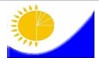 Мемлекеттік статистика органдары

құпиялылығына кепілдік береді

Конфиденциальность гарантируется органами

государственной статистики1-фермер нысан

Елді мекендердегі шаруа немесе фермер қожалығының

әр шаруашылық бойынша есебі1-фермер нысан

Елді мекендердегі шаруа немесе фермер қожалығының

әр шаруашылық бойынша есебіФорма 1-фермер

Похозяйственный учет крестьянских или фермерских хозяйств в населенных пунктахҚазақстан Республикасы Статистика агенттігі

төрағасының 2010 жылғы 30 қыркүйектегі № 279

бұйрығына 1-қосымшаҚазақстан Республикасы Статистика агенттігі

төрағасының 2010 жылғы 30 қыркүйектегі № 279

бұйрығына 1-қосымшаПриложение 1 к приказу Председателя Агентства Республики Казахстан по статистике от 30 сентября 2010 года № 279Статистикалық нысан коды 1827114Статистикалық нысан коды 1827114Код статистической формы

1827114_______________________________________________________________________________________

кенттік, ауылдық әкімшіліктің атауы/

наименование поселковой, сельской администрации_______________________________________________________________________________________

кенттік, ауылдық әкімшіліктің атауы/

наименование поселковой, сельской администрации_______________________________________________________________________________________

кенттік, ауылдық әкімшіліктің атауы/

наименование поселковой, сельской администрацииШаруа немесе фермер қожалықтарының № ____ есеп кітабыШаруа немесе фермер қожалықтарының № ____ есеп кітабыШаруа немесе фермер қожалықтарының № ____ есеп кітабыКнига учета крестьянских или фермерских хозяйств № ___Книга учета крестьянских или фермерских хозяйств № ___Книга учета крестьянских или фермерских хозяйств № ___2011–2015 жылдарға арналған2011–2015 жылдарға арналған2011–2015 жылдарға арналғанна 2011–2015 годына 2011–2015 годына 2011–2015 годы______________________________________________________________________________________

кенттік, ауылдық әкімшіліктің атауы/

наименование сельской, поселковой администрации______________________________________________________________________________________

кенттік, ауылдық әкімшіліктің атауы/

наименование сельской, поселковой администрации______________________________________________________________________________________

кенттік, ауылдық әкімшіліктің атауы/

наименование сельской, поселковой администрацииШаруа немесе фермер қожалықтарының № ____ есеп кітабыШаруа немесе фермер қожалықтарының № ____ есеп кітабыШаруа немесе фермер қожалықтарының № ____ есеп кітабыКнига учета крестьянских или фермерских хозяйств № ___Книга учета крестьянских или фермерских хозяйств № ___Книга учета крестьянских или фермерских хозяйств № ___2011–2015 жылдарға арналған2011–2015 жылдарға арналған2011–2015 жылдарға арналғанна 2011–2015 годына 2011–2015 годына 2011–2015 годыКітапқа кенттік, ауылдық әкімшіліктердің аумағында тіркелген барлық шаруа

немесе фермер қожалықтары жазылады

В книгу записываются все крестьянские или фермерские хозяйства

зарегистрированные на территории поселковой, сельской администрацииКітапқа кенттік, ауылдық әкімшіліктердің аумағында тіркелген барлық шаруа

немесе фермер қожалықтары жазылады

В книгу записываются все крестьянские или фермерские хозяйства

зарегистрированные на территории поселковой, сельской администрацииКітапқа кенттік, ауылдық әкімшіліктердің аумағында тіркелген барлық шаруа

немесе фермер қожалықтары жазылады

В книгу записываются все крестьянские или фермерские хозяйства

зарегистрированные на территории поселковой, сельской администрации__________________________________________________ _____ беттен ________ бетке дейін

__________________________________________________ _____ беттен ________ бетке дейін

__________________________________________________ _____ беттен ________ бетке дейін

__________________________________________________ _____ беттен ________ бетке дейін

__________________________________________________ _____ беттен ________ бетке дейін

__________________________________________________ _____ беттен ________ бетке дейін

__________________________________________________ _____ беттен ________ бетке дейін

__________________________________________________ _____ беттен ________ бетке дейін

__________________________________________________ _____ беттен ________ бетке дейін__________________________________________________ _____ беттен ________ бетке дейін

__________________________________________________ _____ беттен ________ бетке дейін

__________________________________________________ _____ беттен ________ бетке дейін

__________________________________________________ _____ беттен ________ бетке дейін

__________________________________________________ _____ беттен ________ бетке дейін

__________________________________________________ _____ беттен ________ бетке дейін

__________________________________________________ _____ беттен ________ бетке дейін

__________________________________________________ _____ беттен ________ бетке дейін

__________________________________________________ _____ беттен ________ бетке дейін__________________________________________________ _____ беттен ________ бетке дейін

__________________________________________________ _____ беттен ________ бетке дейін

__________________________________________________ _____ беттен ________ бетке дейін

__________________________________________________ _____ беттен ________ бетке дейін

__________________________________________________ _____ беттен ________ бетке дейін

__________________________________________________ _____ беттен ________ бетке дейін

__________________________________________________ _____ беттен ________ бетке дейін

__________________________________________________ _____ беттен ________ бетке дейін

__________________________________________________ _____ беттен ________ бетке дейінШаруа немесе фермер қожалығы басшысының тегі, аты, әкесінің аты _____________

Фамилия, имя, отчество главы крестьянского или фермерского хозяйстваШаруа немесе фермер қожалығы басшысының тегі, аты, әкесінің аты _____________

Фамилия, имя, отчество главы крестьянского или фермерского хозяйстваШаруа немесе фермер қожалығы басшысының жынысын көрсетіңіз (белгі қойыңыз)

Укажите пол главы крестьянского или фермерского хозяйства (поставьте галочку)Шаруа немесе фермер қожалығының құрылған жылы __________________________________

Год образования крестьянского или фермерского хозяйстваШаруа немесе фермер қожалығының құрылған жылы __________________________________

Год образования крестьянского или фермерского хозяйстваШаруа немесе фермер қожалығының атауы ___________________________________________

Наименование крестьянского или фермерского хозяйстваШаруа немесе фермер қожалығының атауы ___________________________________________

Наименование крестьянского или фермерского хозяйстваСалық төлеушінің тіркеу нөмірі (СТН) _

Регистрационный номер налогоплательщика (РНН)№ (жер кадастры кітабы ойынша) _______

(по земельно-кадастровой книге)Бизнес-сәйкестендірме нөмірі (БСН) ___

Бизнес идентификационный номер (БИН)Жеке сәйкестендіру нөмірі (ЖСН) ______

Индивидуальный идентификационный номер (ИИН)Шаруа немесе фермер қожалығының негізгі мекенжайы _____________________________

Адрес головного крестьянского или фермерского хозяйстваШаруа немесе фермер қожалығының негізгі мекенжайы _____________________________

Адрес головного крестьянского или фермерского хозяйстваШаруа немесе фермер қожалығы филиалының мекен жайы ____________________________

Адрес филиала крестьянского или фермерского хозяйстваШаруа немесе фермер қожалығы филиалының мекен жайы ____________________________

Адрес филиала крестьянского или фермерского хозяйстваШаруа немесе фермер қожалығы басшысының тұрғылықты жері ______________________

Постоянное местожительство главы крестьянского или фермерского хозяйстваШаруа немесе фермер қожалығы басшысының тұрғылықты жері ______________________

Постоянное местожительство главы крестьянского или фермерского хозяйстваШаруа немесе фермер қожалығы негізгі қызметінің негізгі бағыты _____________

Основное направление деятельности крестьянского или фермерского хозяйстваШаруа немесе фермер қожалығы негізгі қызметінің негізгі бағыты _____________

Основное направление деятельности крестьянского или фермерского хозяйстваБасқа да қызмет түрлері (қандай екенін көрсету) ____________________________

Другие виды деятельности (указать какие)Басқа да қызмет түрлері (қандай екенін көрсету) ____________________________

Другие виды деятельности (указать какие)201120122013201420151Шаруа немесе фермер қожалығының ауыл шаруашылығы өндірісінде жұмыс істейтін мүшелері – барлығы, адам/

Занято в сельско-хозяйственном производстве членов крестьянского или фермерского хозяйства - всего, человек2оның ішінде әйелдер/

из них женщины3Жұмысқа тартылған жалдамалы қызметкерлер, адам/

Привлечено наемных работников, человек4Ауыл шаруашылығы өнімдерін қайта өңдеуде және де басқа қызмет түрлерінде жұмыс істейтіндер – барлығы, адам/

Занято в переработке сельскохозяйственной продукции и других видах деятельности - всего, человек201120122013201420151Жер учаскесінің кадастрлық (бағалау) құны /

Кадастровая (оценочная) стоимость земельного участка2Ауыл шаруашылығы машиналары мен жабдықтарының құны/

стоимость сельскохозяйственных машин и оборудования3Ауылшаруашылығына арналған жерлердегі ғимараттар мен имараттардың құны/

Стоимость зданий и сооружений, находящихся на землях сельскохозяйственного назначения№ р/с2011201120122012201320132014201420152015№ р/сбарлық жер

всего землиодан округтың шегінен тыс

из нее вне пределов округабарлық жер

всего землиодан округтың шегінен тыс

из нее вне пределов округабарлық жер

всего землиодан округтың шегінен тыс

из нее вне пределов округабарлық жер

всего землиодан округтың шегінен тыс

из нее вне пределов округабарлық жер

всего землиодан округтың шегінен тыс

из нее вне пределов округа1А. Ауыл шаруашылық өндірісінде пайдаланатын жерлердің барлығы, га (0,1-ге дейінгі дәлдікпен)

Всего земли, используемой в сельскохозяйственном производстве, га (с точностью до 0,1)А. Ауыл шаруашылық өндірісінде пайдаланатын жерлердің барлығы, га (0,1-ге дейінгі дәлдікпен)

Всего земли, используемой в сельскохозяйственном производстве, га (с точностью до 0,1)одан: // из нее:одан: // из нее:2ауыл шаруашылығына пайдаланатыны

сельскохозяйственные угодьяауыл шаруашылығына пайдаланатыны

сельскохозяйственные угодья3егістіктік /

пашняегістіктік /

пашня4көпжылдық екпе ағаштар/

многолетние насаждениякөпжылдық екпе ағаштар/

многолетние насаждения5пішендік/

сенокосыпішендік/

сенокосы6жайылым/

пастбищажайылым/

пастбища7тыңайған жерлер/

залежьтыңайған жерлер/

залежь8жалға берілген жерлер*/

сдано в аренду земли*жалға берілген жерлер*/

сдано в аренду земли*9жалға алынған жерлер*/

взято в аренду земли*жалға алынған жерлер*/

взято в аренду земли*10Құрылыстар мен имараттардың жерлері, оларға қызмет көрсетуге арналған жерлерді қоса/

Земли под строениями и сооружениями, включая земли, предназначенные для их обслуживанияҚұрылыстар мен имараттардың жерлері, оларға қызмет көрсетуге арналған жерлерді қоса/

Земли под строениями и сооружениями, включая земли, предназначенные для их обслуживания1 шілдедегі (ағымдағы жылға астыққа арналған егіс алаңы туралы деректер шаруашылықтың ересек мүшелерінен сұрау негізінде жазылады)/

(записываются данные о площади посева под урожай текущего года на основании опроса взрослых членов хозяйства) на 1 июля1 шілдедегі (ағымдағы жылға астыққа арналған егіс алаңы туралы деректер шаруашылықтың ересек мүшелерінен сұрау негізінде жазылады)/

(записываются данные о площади посева под урожай текущего года на основании опроса взрослых членов хозяйства) на 1 июля1 шілдедегі (ағымдағы жылға астыққа арналған егіс алаңы туралы деректер шаруашылықтың ересек мүшелерінен сұрау негізінде жазылады)/

(записываются данные о площади посева под урожай текущего года на основании опроса взрослых членов хозяйства) на 1 июля1 шілдедегі (ағымдағы жылға астыққа арналған егіс алаңы туралы деректер шаруашылықтың ересек мүшелерінен сұрау негізінде жазылады)/

(записываются данные о площади посева под урожай текущего года на основании опроса взрослых членов хозяйства) на 1 июля1 шілдедегі (ағымдағы жылға астыққа арналған егіс алаңы туралы деректер шаруашылықтың ересек мүшелерінен сұрау негізінде жазылады)/

(записываются данные о площади посева под урожай текущего года на основании опроса взрослых членов хозяйства) на 1 июля1 шілдедегі (ағымдағы жылға астыққа арналған егіс алаңы туралы деректер шаруашылықтың ересек мүшелерінен сұрау негізінде жазылады)/

(записываются данные о площади посева под урожай текущего года на основании опроса взрослых членов хозяйства) на 1 июля1 шілдедегі (ағымдағы жылға астыққа арналған егіс алаңы туралы деректер шаруашылықтың ересек мүшелерінен сұрау негізінде жазылады)/

(записываются данные о площади посева под урожай текущего года на основании опроса взрослых членов хозяйства) на 1 июля1 шілдедегі (ағымдағы жылға астыққа арналған егіс алаңы туралы деректер шаруашылықтың ересек мүшелерінен сұрау негізінде жазылады)/

(записываются данные о площади посева под урожай текущего года на основании опроса взрослых членов хозяйства) на 1 июля1 шілдедегі (ағымдағы жылға астыққа арналған егіс алаңы туралы деректер шаруашылықтың ересек мүшелерінен сұрау негізінде жазылады)/

(записываются данные о площади посева под урожай текущего года на основании опроса взрослых членов хозяйства) на 1 июля1 шілдедегі (ағымдағы жылға астыққа арналған егіс алаңы туралы деректер шаруашылықтың ересек мүшелерінен сұрау негізінде жазылады)/

(записываются данные о площади посева под урожай текущего года на основании опроса взрослых членов хозяйства) на 1 июлябарлық егістік алаңы

посевная площадь всегоодан округтың шегінен тыс

из нее вне пределов округабарлық егістік алаңы

посевная площадь всегоодан округтың шегінен тыс

из нее вне пределов округабарлық егістік алаңы

посевная площадь всегоодан округтың шегінен тыс

из нее вне пределов округабарлық егістік алаңы

посевная площадь всегоодан округтың шегінен тыс

из нее вне пределов округабарлық егістік алаңы

посевная площадь всегоодан округтың шегінен тыс

из нее вне пределов округа11Б. Барлық егістік алаңы, га (0,1-ге дейінгі дәлдікпен)/

Посевная площадь всего, га (с точностью до 0,1)Б. Барлық егістік алаңы, га (0,1-ге дейінгі дәлдікпен)/

Посевная площадь всего, га (с точностью до 0,1)соның ішінде:/

в том числе:соның ішінде:/

в том числе:12дәнді дақылдар/

зерновые культурыдәнді дақылдар/

зерновые культурыодан:/

из них:одан:/

из них:13бидай/

пшеницабидай/

пшеница14151620112011201220122013201320142014201520151 шілдедегі (ағымдағы жылға астыққа арналған егіс алаңы туралы деректер шаруашылықтың ересек мүшелерінен сұрау негізінде жазылады) /(записываются данные о площади посева под урожай текущего года на основании опроса взрослых членов хозяйства) на 1 июля1 шілдедегі (ағымдағы жылға астыққа арналған егіс алаңы туралы деректер шаруашылықтың ересек мүшелерінен сұрау негізінде жазылады) /(записываются данные о площади посева под урожай текущего года на основании опроса взрослых членов хозяйства) на 1 июля1 шілдедегі (ағымдағы жылға астыққа арналған егіс алаңы туралы деректер шаруашылықтың ересек мүшелерінен сұрау негізінде жазылады) /(записываются данные о площади посева под урожай текущего года на основании опроса взрослых членов хозяйства) на 1 июля1 шілдедегі (ағымдағы жылға астыққа арналған егіс алаңы туралы деректер шаруашылықтың ересек мүшелерінен сұрау негізінде жазылады) /(записываются данные о площади посева под урожай текущего года на основании опроса взрослых членов хозяйства) на 1 июля1 шілдедегі (ағымдағы жылға астыққа арналған егіс алаңы туралы деректер шаруашылықтың ересек мүшелерінен сұрау негізінде жазылады) /(записываются данные о площади посева под урожай текущего года на основании опроса взрослых членов хозяйства) на 1 июля1 шілдедегі (ағымдағы жылға астыққа арналған егіс алаңы туралы деректер шаруашылықтың ересек мүшелерінен сұрау негізінде жазылады) /(записываются данные о площади посева под урожай текущего года на основании опроса взрослых членов хозяйства) на 1 июля1 шілдедегі (ағымдағы жылға астыққа арналған егіс алаңы туралы деректер шаруашылықтың ересек мүшелерінен сұрау негізінде жазылады) /(записываются данные о площади посева под урожай текущего года на основании опроса взрослых членов хозяйства) на 1 июля1 шілдедегі (ағымдағы жылға астыққа арналған егіс алаңы туралы деректер шаруашылықтың ересек мүшелерінен сұрау негізінде жазылады) /(записываются данные о площади посева под урожай текущего года на основании опроса взрослых членов хозяйства) на 1 июля1 шілдедегі (ағымдағы жылға астыққа арналған егіс алаңы туралы деректер шаруашылықтың ересек мүшелерінен сұрау негізінде жазылады) /(записываются данные о площади посева под урожай текущего года на основании опроса взрослых членов хозяйства) на 1 июля1 шілдедегі (ағымдағы жылға астыққа арналған егіс алаңы туралы деректер шаруашылықтың ересек мүшелерінен сұрау негізінде жазылады) /(записываются данные о площади посева под урожай текущего года на основании опроса взрослых членов хозяйства) на 1 июлябарлық егістік алаңы

посевная площадь всегоодан округтың шегінен тыс

из нее вне пределов округабарлық егістік алаңы

посевная площадь всегоодан округтың шегінен тыс

из нее вне пределов округабарлық егістік алаңы

посевная площадь всегоодан округтың шегінен тыс

из нее вне пределов округабарлық егістік алаңы

посевная площадь всегоодан округтың шегінен тыс

из нее вне пределов округабарлық егістік алаңы

посевная площадь всегоодан округтың шегінен тыс

из нее вне пределов округа17майлы дақылдар/

семена масличныемайлы дақылдар/

семена масличныеодан:/

из них:одан:/

из них:18күнбағыс тұқымдары/

семена подсолнечникакүнбағыс тұқымдары/

семена подсолнечника19темекі/

табактемекі/

табак20қант қызылшасы/

сахарная свеклақант қызылшасы/

сахарная свекла21шитті мақта/

хлопок-сырецшитті мақта/

хлопок-сырец22сабан және жем/

солома и кормасабан және жем/

солома и корма23көкөніс/

овощикөкөніс/

овощиодан:/

из них:одан:/

из них:24252627картоп/

картофелькартоп/

картофель28қауындар және қарбыздар/

дыни и арбузықауындар және қарбыздар/

дыни и арбузы29гүлдер/

цветыгүлдер/

цветы30басқа да дақылдар (көрсету)

другие культуры (указать)1)30басқа да дақылдар (көрсету)

другие культуры (указать)2)30басқа да дақылдар (көрсету)

другие культуры (указать)3)30басқа да дақылдар (көрсету)

другие культуры (указать)4)31Көп жылдық дақылдар/

Многолетние культурыКөп жылдық дақылдар/

Многолетние культурыодан:/

из них:одан:/

из них:32жүзім/

винограджүзім/

виноград33шекілдеуікті және дәнекті жемістер

плоды семечковых и косточковыхшекілдеуікті және дәнекті жемістер

плоды семечковых и косточковыходан:/

из них:одан:/

из них:34алмалар/

яблокиалмалар/

яблоки3536өзге де жемістер және жидектер/

ягоды и плоды прочиеөзге де жемістер және жидектер/

ягоды и плоды прочие37В. Су қоймаларындағы су бетінің жалпы алаңы, шаршы м./

Общая площадь водного зеркала водоемов, кв. мВ. Су қоймаларындағы су бетінің жалпы алаңы, шаршы м./

Общая площадь водного зеркала водоемов, кв. м38Одан ауланған балық, кг/

Выловлено в них рыбы, кгОдан ауланған балық, кг/

Выловлено в них рыбы, кг№ р/сМалдардың түрі және топтары

Виды и группы скота2011201120122012201320132014201420152015№ р/сМалдардың түрі және топтары

Виды и группы скота01.01.01.07.01.01.01.07.01.01.01.07.01.01.01.07.01.01.01.07.1Сүтті табынның ірі қара малы/

Скот крупный рогатый молочного стадасоның ішінде:/

в том числе:2сиырлары/коровы3бұқалары/

быки-производители4қысыр малдары/

нетели51 жастан және олардан үлкен бұқашықтары/

бычки от 1 года и старше6оның ішінде өгізшелер /

из них бычки-кастраты71 жасқа дейінгі өгізшелер/

бычки до 1 года8оның ішінде өгізшелер /

из них бычки-кастраты92 жастан асқан құнажындары/

телки старше 2 лет101 жастан 2 жасқа дейінгі құнажындары/

телки от 1 года до 2 лет111 жасқа дейінгі құнажындары/

телочки до 1 года12Өзге де ірі қара мал мен енекелер

Скот крупный рогатый прочий и буйволысоның ішінде:/

в том числе:13сиырлары/

коровы14бұқалары/

быки-производители15қысыр малдары/

нетели161 жастан және олардан үлкен бұқашықтары/

бычки от 1 года и старше17оның ішінде өгізшелер /

из них бычки-кастраты181 жасқа дейінгі өгізшелер/

бычки до 1 года19оның ішінде өгізшелер /

из них бычки-кастраты202 жастан асқан құнажындары/

телки старше 2 лет211 жастан 2 жасқа дейінгі құнажындары/

телки от 1 года до 2 лет221 жасқа дейінгі құнажындары/

телочки до 1 года23Өгіздер/

Волы2425№ р/сМалдардың түрі және топтары

Виды и группы скота2011201120122012201320132014201420152015№ р/сМалдардың түрі және топтары

Виды и группы скота01.01.01.07.01.01.01.07.01.01.01.07.01.01.01.07.01.01.01.07.26Барлық тұқымды қойлар–барлығы

Овцы всех пород-всегосоның ішінде:/

в том числе:27қошқарлар/

бараны-производители28саулық қойлар/

овцематки291 жастан үлкен ұрғашы тоқтылары/

ярки старше 1 года301 жастан үлкен ұрғашы ісектер/

валухи старше 1 года311 жасқа дейінгі үлкен тоқты ісектер/

валушки до 1 года326 айдан 1 жасқа дейінгі еркек тоқтылар /

баранчики от 6 месяцев до 1 года336 айдан 1 жасқа дейінгі ұрғашы тоқтылар/

ярочки от 6 месяцев до 1 года346 айға дейінгі қозылар /

ягнята до 6 месяцев35олардан: қаракөл-қойлары/

из них: каракульские овцысоның ішінде:/

в том числе:36қошқарлар/

бараны-производители37саулық қойлар/

овцематки381 жастан үлкен ұрғашы тоқтылары/

ярки старше 1 года396 айдан 1 жасқа дейінгі еркек тоқтылар /

баранчики от 6 месяцев до 1 года406 айдан 1 жасқа дейінгі ұрғашы тоқтылар/

ярочки от 6 месяцев до 1 года416 айға дейінгі қозылар /

ягнята до 6 месяцев42Ешкілер/

Козысоның ішінде:/

в том числе:43текелер/

козлы-производители44ешкілер/

козоматки451 жастағы және олардан үлкен ешкілер

козлы от 1 года и старше461 жасқа дейінгі ұрғашы лақтар/

козочки до 1 года471 жасқа дейінгі еркек лақтар/

козлики до 1 года48Жылқылар/

Лошадисоның ішінде:/

в том числе:49айғырлар/

жеребцы50Биелер/

кобылы51аттар/

мерины521 жастан 3 жасқа дейінгі дөнендер/

жеребцы от 1 года до 3 лет531 жастан 3 жасқа дейінгі байталдар/

кобылки от 1 года до 3 лет541 жасқа дейінгі құлындар/

жеребята до 1 года№ р/сМалдардың түрі және топтары

Виды и группы скота2011201120122012201320132014201420152015№ р/сМалдардың түрі және топтары

Виды и группы скота01.01.01.07.01.01.01.07.01.01.01.01.01.07.01.01.01.07.01.01.55Есектер/

Ослы56Қашырлар мен мәстектер /

Мулы и лошаки57Түйелер/

Верблюдысоның ішінде:/

в том числе:58інгендер/

верблюдоматки59буралар/

верблюды-производители603 жасқа дейінгі түйе төлі/

молодняк до 3 лет61Шошқалар/

Свиньисоның ішінде:/

в том числе:62қабандар/

хряки63мегежіндер/

свиноматки644 айдан 10 айға дейінгі қабаншалар/

хрячки от 4 до 10 месяцев654 айдан 10 айға дейінгі қішкентай шошқалар/

свинки от 4 до 10 месяцев662 айдан 4 айға дейінгі торайлар/

поросята от 2 до 4 месяцев672 айға дейінгі торайлар/

поросята до 2 месяцев68Әр түрлі құс/

Птица всякаяолардан:/

из них:69тауықтар/

куры70олардан мекиен тауықтар/

из них куры-несушки71қаздар/

гуси72үйректер/

утки73Күрке тауықтар/

индейки74Мысыр тауықтар/

цесарки75Өзге де жануарлар/

Животные прочие76үй қояндары/

кролики77олардан ұрғашы үй қояндары/

из них кроликоматки78бөденелер/

перепелки79түйеқұстар/

страусы80араның балұясы/

пчелосемьи81Торда өсірілетін өзге де терісі бағалы аңдар /

прочие пушные звери клеточного содержанияолардан:/

из них:82түлкілер/

лисицы83қара түлкі/

песцы84қара күзен/

норки85саз құндызы/

нутрии№Атауы/

Наименование20112012201320142015Ауыл шаруашылығы техникасының түрлері бойынша/

Сельскохозяйственная техника по видамАуыл шаруашылығы техникасының түрлері бойынша/

Сельскохозяйственная техника по видамАуыл шаруашылығы техникасының түрлері бойынша/

Сельскохозяйственная техника по видамАуыл шаруашылығы техникасының түрлері бойынша/

Сельскохозяйственная техника по видамАуыл шаруашылығы техникасының түрлері бойынша/

Сельскохозяйственная техника по видамАуыл шаруашылығы техникасының түрлері бойынша/

Сельскохозяйственная техника по видамАуыл шаруашылығы техникасының түрлері бойынша/

Сельскохозяйственная техника по видам1234567Қайта өңдеуге арналған жабдықтар/

Оборудование для переработкиҚайта өңдеуге арналған жабдықтар/

Оборудование для переработкиҚайта өңдеуге арналған жабдықтар/

Оборудование для переработкиҚайта өңдеуге арналған жабдықтар/

Оборудование для переработкиҚайта өңдеуге арналған жабдықтар/

Оборудование для переработкиҚайта өңдеуге арналған жабдықтар/

Оборудование для переработкиҚайта өңдеуге арналған жабдықтар/

Оборудование для переработки8910№ р/сАтауы/

Наименованиеөлшем бірлігі/

единицы измерения20112012201320142015Ауыл шаруашылығы өнімдерін сақтауға арналған құрылыстар/

Постройки для хранения сельскохозяйственнной продукцииАуыл шаруашылығы өнімдерін сақтауға арналған құрылыстар/

Постройки для хранения сельскохозяйственнной продукцииАуыл шаруашылығы өнімдерін сақтауға арналған құрылыстар/

Постройки для хранения сельскохозяйственнной продукцииАуыл шаруашылығы өнімдерін сақтауға арналған құрылыстар/

Постройки для хранения сельскохозяйственнной продукцииАуыл шаруашылығы өнімдерін сақтауға арналған құрылыстар/

Постройки для хранения сельскохозяйственнной продукцииАуыл шаруашылығы өнімдерін сақтауға арналған құрылыстар/

Постройки для хранения сельскохозяйственнной продукцииАуыл шаруашылығы өнімдерін сақтауға арналған құрылыстар/

Постройки для хранения сельскохозяйственнной продукцииАуыл шаруашылығы өнімдерін сақтауға арналған құрылыстар/

Постройки для хранения сельскохозяйственнной продукции1бірлік/

единиц1сыйымдылығы, т/

вместимость, т2бірлік/

единиц2сыйымдылығы, т/

местимость, т3бірлік/

единиц3сыйымдылығы, т/

вместимость, тАуыл шаруашылығы малдарын ұстауға арналған құрылыс/

Постройки для содержания сельскохозяйственнных животныхАуыл шаруашылығы малдарын ұстауға арналған құрылыс/

Постройки для содержания сельскохозяйственнных животныхАуыл шаруашылығы малдарын ұстауға арналған құрылыс/

Постройки для содержания сельскохозяйственнных животныхАуыл шаруашылығы малдарын ұстауға арналған құрылыс/

Постройки для содержания сельскохозяйственнных животныхАуыл шаруашылығы малдарын ұстауға арналған құрылыс/

Постройки для содержания сельскохозяйственнных животныхАуыл шаруашылығы малдарын ұстауға арналған құрылыс/

Постройки для содержания сельскохозяйственнных животныхАуыл шаруашылығы малдарын ұстауға арналған құрылыс/

Постройки для содержания сельскохозяйственнных животныхАуыл шаруашылығы малдарын ұстауға арналған құрылыс/

Постройки для содержания сельскохозяйственнных животных4бірлік/

единиц4мал орнының саны/

число скотомест5бірлік/

единиц5мал орнының саны/

число скотомест6бірлік/

единиц6мал орнының саны

число скотоместМұнай өнімдерін сақтауға арналған ыдыстың бары/

Наличие емкостей для хранения нефтепродуктовМұнай өнімдерін сақтауға арналған ыдыстың бары/

Наличие емкостей для хранения нефтепродуктовМұнай өнімдерін сақтауға арналған ыдыстың бары/

Наличие емкостей для хранения нефтепродуктовМұнай өнімдерін сақтауға арналған ыдыстың бары/

Наличие емкостей для хранения нефтепродуктовМұнай өнімдерін сақтауға арналған ыдыстың бары/

Наличие емкостей для хранения нефтепродуктовМұнай өнімдерін сақтауға арналған ыдыстың бары/

Наличие емкостей для хранения нефтепродуктовМұнай өнімдерін сақтауға арналған ыдыстың бары/

Наличие емкостей для хранения нефтепродуктовМұнай өнімдерін сақтауға арналған ыдыстың бары/

Наличие емкостей для хранения нефтепродуктов7бірлік/

единиц7жалпы сыйымдылығы, текше метр/

общая емкость, куб. м.8бірлік

/единиц8жалпы сыйымдылығы, текше метр/

общая емкость, куб.м.№ р/сАтауы/

Наименованиеөлшем бірлігі/

единицы измерения20112012201320142015Өсіруге арналған жылыжайлар/

Теплицы для выращиванияӨсіруге арналған жылыжайлар/

Теплицы для выращиванияӨсіруге арналған жылыжайлар/

Теплицы для выращиванияӨсіруге арналған жылыжайлар/

Теплицы для выращиванияӨсіруге арналған жылыжайлар/

Теплицы для выращиванияӨсіруге арналған жылыжайлар/

Теплицы для выращиванияӨсіруге арналған жылыжайлар/

Теплицы для выращиванияӨсіруге арналған жылыжайлар/

Теплицы для выращивания9көкөністер/

овощейшаршы м./кв.м10гүлдер/

цветовшаршы м./кв.м11саңырауқұлақтар/

грибовшаршы м./кв.м12шаршы м./кв.мАуыл шаруашылығы техникаларын сақтауға арналған жайлар/

Помещения для хранения сельскохозяйственной техники Ауыл шаруашылығы техникаларын сақтауға арналған жайлар/

Помещения для хранения сельскохозяйственной техники Ауыл шаруашылығы техникаларын сақтауға арналған жайлар/

Помещения для хранения сельскохозяйственной техники Ауыл шаруашылығы техникаларын сақтауға арналған жайлар/

Помещения для хранения сельскохозяйственной техники Ауыл шаруашылығы техникаларын сақтауға арналған жайлар/

Помещения для хранения сельскохозяйственной техники Ауыл шаруашылығы техникаларын сақтауға арналған жайлар/

Помещения для хранения сельскохозяйственной техники Ауыл шаруашылығы техникаларын сақтауға арналған жайлар/

Помещения для хранения сельскохозяйственной техники Ауыл шаруашылығы техникаларын сақтауға арналған жайлар/

Помещения для хранения сельскохозяйственной техники 13бірлік/единиц13алаңы, шаршы м./

площадь, кв.м14бірлік/единиц14алаңы, шаршы м./

площадь, кв.м№ р/сСатып алынатын бірлестіктердің, орталықтардың атауы (дайындаушылар үшін (тегі, аты, әкесінің аты (болған жағдайда))/

Наименование закупочных объединений, центров (для заготовителей – фамилия, имя, отчество (при его наличии))келесі тауарларды сатып алу, тоннамен

закуп следующих товаров, в тоннахкелесі тауарларды сатып алу, тоннамен

закуп следующих товаров, в тоннахкелесі тауарларды сатып алу, тоннамен

закуп следующих товаров, в тоннахкелесі тауарларды сатып алу, тоннамен

закуп следующих товаров, в тоннахкелесі тауарларды сатып алу, тоннамен

закуп следующих товаров, в тоннахкелесі тауарларды сатып алу, тоннамен

закуп следующих товаров, в тоннахкелесі тауарларды сатып алу, тоннамен

закуп следующих товаров, в тоннахкелесі тауарларды сатып алу, тоннамен

закуп следующих товаров, в тоннахкелесі тауарларды сатып алу, тоннамен

закуп следующих товаров, в тоннах№ р/сСатып алынатын бірлестіктердің, орталықтардың атауы (дайындаушылар үшін (тегі, аты, әкесінің аты (болған жағдайда))/

Наименование закупочных объединений, центров (для заготовителей – фамилия, имя, отчество (при его наличии))астық/

зерномайлы/

маслиничныежемістер/

овощижеміс және жидектер/

плоды и ягодысүт/

молокоет/

мясотері (дана)/

шкуры (штук)жүн/

шерстьөзге ауыл шаруашылық өнімі/

прочая с/х12320112012201320142015123456201120122013201420151 қаңтарға/

на 1 январяШаруашылық басшысы/

Глава хозяйства1 қаңтарға/

на 1 январяЖазуды жүргізген адам /

Лицо, проводившее запись1 шілдеге/

на 1 июляШаруашылық басшысы/

Глава хозяйства1 шілдеге/

на 1 июляЖазуды жүргізген адам /

Лицо, проводившее записьПшеница в зерне760 кгРожь в зерне690 кгЯчмень в зерне625 кгОвес в зерне450 кгКартофель650 кгСвекла600 кгЛук400 кгМорковь550 кгКапуста360-404 кгФрукты350 кгВиды скотаНорма площади на 1 голову (квадратных метров)Крупный рогатый скот и лошади4 – 5Телята и жеребята1,5 – 3Овцы и козы0,5 – 2Свиньи1 – 7 